Организация дополнительного профессионального образования частное учреждение «Новороссийский специализированный институт подготовки кадров»      ОДПО ЧУ «Новороссийский специализированный институт подготовки кадров»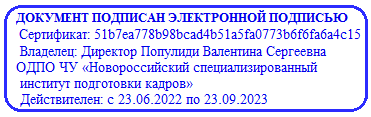  «УТВЕРЖДАЮ»                                                                                                                                                                                                                Директор ОДПО ЧУ «Новороссийский специализированный институт подготовки кадров»В.С. Популиди                                                                                                                                                                                                                                                                                                                                                                                                                                                              «16» февраля 2022 г.УЧЕБНЫЙ ПЛАН программы профессиональной переподготовки «Педагог профессионального обучения, профессионального образования и дополнительного профессионального образования» (Преподавание по программам профессионального обучения, СПО и ДПП, должность - преподаватель)Цель: Профессиональная переподготовка Категория слушателей: специалисты, профессионально-педагогические работники государственных и негосударственных организаций, учебных центров, осуществляющих образовательную деятельность, все заинтересованные лица. Срок обучения: 2 месяца Форма обучения: очная№ п/пНаименование дисциплинВсего аудиторных  часовВ том числеВ том числеВ том числеФорма контроля№ п/пНаименование дисциплинВсего аудиторных  часовЛекцийПрактических работСРС     Форма контроля1.Модуль 1.  Нормативно – правовые основы деятельности образовательных учреждений 186210Контрольнаяработа2.Модуль 2.  Общая педагогика3010218Контрольная3.Модуль 3. Общая и педагогическая психология288218Контрольная4.Модуль 4. Методология и история образования4616 1230Контрольная5.Модуль 5. Современные проблемы образования226214Контрольная6.Модуль 6. Организация воспитательного процесса в СПОО14428Контрольнаяработа7.Модуль 7.  Организация учебного процесса в СПОО204412Контрольнаяработа8.Модуль 8. Современные профессионально-ориентированные образовательные технологии226412Контрольнаяработа9.Модуль 8. Психология профессионального образования52181222Контрольнаяработа10.Итоговая аттестация4Квалифицированный экзаменКвалифицированный экзаменКвалифицированный экзаменКвалифицированный экзаменИтого2566830154